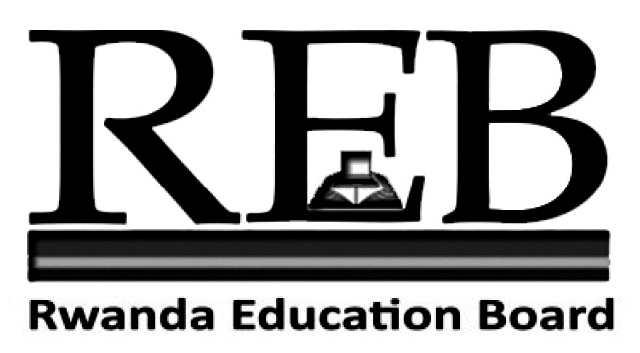 SENIOR ONE END OF YEAR EXAMINATIONS, 2019SUBJECT: ENTREPRENEURSHIP DURATION: 2 HOURS INSTRUCTIONS:Write your names and class on the answer booklet Do not open this question paper until you are told to do so.3) This paper has TWO sections A and B        SECTION A:  Attempt all questions.                         	  (55 marks)       SECTION B: Attempt all questions.                                   (45 marks)    4)  Use a blue or black penSECTION A:   ATTEMPT ALL QUESTIONS (55 Marks)1) Explain how an entrepreneur is more advantage than intrapreneur.                             (4marks)2) They are different businesspeople in your community explain  any                           three roles of them .                                                                         (6marks)3) As a student in Senior one, advise your classmates about any five                      personal qualities a good student should have.                                (5marks)4)Explain the value of work to any individual and in community.         (6marks)5) Show the relationship between scarcity, choice and opportunity                                     cost.                                                                                                 (6marks)6) Defend the reason why every person should save.                            (5marks)7) Explain any three roles of accounting to business people.                (6marks)8) Umuhoza goes to market to buy different goods. Explain any four                          modes of payment she can use to pay for those goods.                     (6marks)9) Give any six indicators which show that a business is failing.          (6marks)10)Explain how standardization is important in Rwanda.                     (5marks)SECTION B: Attempt  all questions (45marks)11) Your friend started a business last year and you plan to visit                        him/her in the vacation to see the progress of his/her business.                                 Explain any five indicators that you will use to see if his/her                            business is successful.                                                                 (15marks)12) Show any five users of accounting and explain how they use it.   (15marks)13) Mahoro is thirty years old. He wants to start a business but doesn't                      have enough money. Advise him how to find money for running                                         his business.                                                                                (15marks)